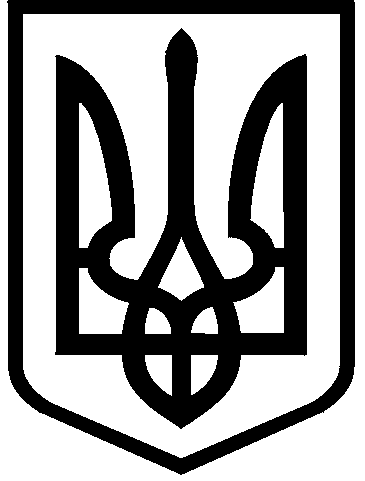 КИЇВСЬКА МІСЬКА РАДАII сесія  IX скликанняРІШЕННЯ____________№_______________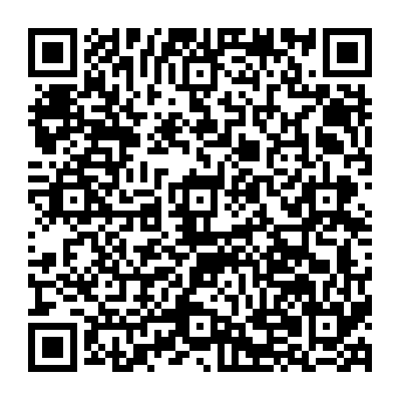 Розглянувши клопотання про надання дозволу на розроблення проєкту землеустрою щодо відведення земельної ділянки громадянці Гужві Лідії Миколаївні на вул. 31-шій  Садовій, діл. 81 у Дніпровському районі міста Києва  та додані документи, враховуючи те, що заявлена ініціатива не відповідає містобудівній документації за функціональним призначенням, а саме: земельна ділянка належить до території громадських будівель і споруд (лист Департаменту містобудування та архітектури виконавчого органу Київської міської ради (Київської міської державної адміністрації) від 10 листопада 2021 року № 055-27710), керуючись статтями 9, 118 Земельного кодексу України, Законом України «Про внесення змін до деяких законодавчих актів України щодо розмежування земель державної та комунальної власності», пунктом 34 частини першої статті 26 Закону України «Про місцеве самоврядування в Україні», Київська міська радаВИРІШИЛА:Відмовити громадянці Гужві Лідії Миколаївні у наданні дозволу на розроблення проєкту землеустрою щодо відведення земельної ділянки у приватну власність для ведення садівництва на вул. 31-шій  Садовій, діл. 81 у Дніпровському районі міста Києва орієнтовною площею 0,12 га (земельна ділянка комунальної власності територіальної громади міста Києва, справа                      № 692650160).Контроль за виконанням цього рішення покласти на постійну комісію Київської міської ради з питань архітектури, містобудування та земельних відносин.ПОДАННЯ:ПОГОДЖЕНО:ПОДАННЯ:Про відмову громадянці Гужві Лідії Миколаївні у наданні дозволу на розроблення проєкту землеустрою щодо відведення земельної ділянки у приватну власність для ведення садівництва на                  вул. 31-шій Садовій, діл. 81 у Дніпровському районі міста КиєваКиївський міський головаВіталій КЛИЧКОЗаступник голови Київської міської державної адміністраціїз питань здійснення самоврядних повноваженьПетро ОЛЕНИЧДиректор Департаменту земельних ресурсіввиконавчого органу Київської міської ради (Київської міської державної адміністрації)Валентина ПЕЛИХЗаступник директора Департаменту – начальник юридичного управління Департаменту земельних ресурсіввиконавчого органу Київської міської ради(Київської міської державної адміністрації)Марія ДЕГТЯРЕНКОПостійна комісія Київської міської ради з питань архітектури, містобудування та земельних відносинГоловаМихайло ТЕРЕНТЬЄВСекретарЮрій ФЕДОРЕНКОВ.о. начальника управління правового забезпечення діяльності Київської міської радиВалентина ПОЛОЖИШНИКЗаступник голови Київської міської державної адміністраціїз питань здійснення самоврядних повноваженьПетро ОЛЕНИЧДиректор Департаменту земельних ресурсів виконавчого органу Київської міської ради (Київської міської державної адміністрації)Валентина ПЕЛИХЗаступник директора Департаменту земельних ресурсів виконавчого органу Київської міської ради (Київської міської державної адміністрації)Вадим ШЕЙКОЗаступник директора Департаменту – начальник юридичного управління Департаменту земельних ресурсіввиконавчого органу Київської міської ради(Київської міської державної адміністрації)Марія ДЕГТЯРЕНКОЗаступник директора Департаменту –начальник управління землеустроюДепартаменту земельних ресурсіввиконавчого органу Київської міської ради(Київської міської державної адміністрації)Олександр ПИВОВАРОВЗаступник начальника управління землеустроюДепартаменту земельних ресурсіввиконавчого органу Київської міської ради(Київської міської державної адміністрації)Анна МІЗІННачальник другого відділууправління землеустроюДепартаменту земельних ресурсів виконавчого органу Київської міської ради (Київської міської державної адміністрації)Станіслав КОРОСТІЙ